Moderní tanec (dívky 1.-2. třída ZŠ)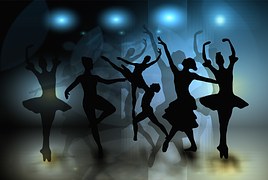 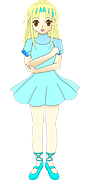 Kdy: každý pátek 14 – 15 h, tělocvična ZŠ Štěchovice Lektorka: 	Lenka Macková, tel. 739 46 19 75, e-mail: lenkamackova266@gmail.comModerní tanec (dívky 1.-2. třída ZŠ)Kdy: každý pátek 14 – 15 h, tělocvična ZŠ Štěchovice Lektorka: 	Lenka Macková, tel. 739 46 19 75, e-mail: lenkamackova266@gmail.com